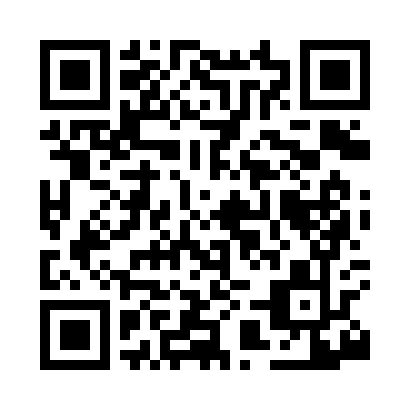 Prayer times for Angie, Louisiana, USAMon 1 Jul 2024 - Wed 31 Jul 2024High Latitude Method: Angle Based RulePrayer Calculation Method: Islamic Society of North AmericaAsar Calculation Method: ShafiPrayer times provided by https://www.salahtimes.comDateDayFajrSunriseDhuhrAsrMaghribIsha1Mon4:406:001:034:418:079:262Tue4:416:001:034:418:079:263Wed4:416:011:044:428:079:264Thu4:426:011:044:428:079:255Fri4:436:011:044:428:069:256Sat4:436:021:044:428:069:257Sun4:446:021:044:428:069:258Mon4:446:031:044:438:069:249Tue4:456:031:054:438:069:2410Wed4:466:041:054:438:059:2311Thu4:466:041:054:438:059:2312Fri4:476:051:054:438:059:2313Sat4:486:051:054:438:059:2214Sun4:496:061:054:448:049:2215Mon4:496:071:054:448:049:2116Tue4:506:071:054:448:039:2017Wed4:516:081:054:448:039:2018Thu4:526:081:064:448:039:1919Fri4:526:091:064:448:029:1920Sat4:536:101:064:448:029:1821Sun4:546:101:064:448:019:1722Mon4:556:111:064:448:009:1623Tue4:556:111:064:448:009:1624Wed4:566:121:064:447:599:1525Thu4:576:131:064:447:599:1426Fri4:586:131:064:447:589:1327Sat4:596:141:064:447:579:1228Sun5:006:141:064:447:579:1129Mon5:006:151:064:447:569:1130Tue5:016:161:064:447:559:1031Wed5:026:161:064:447:559:09